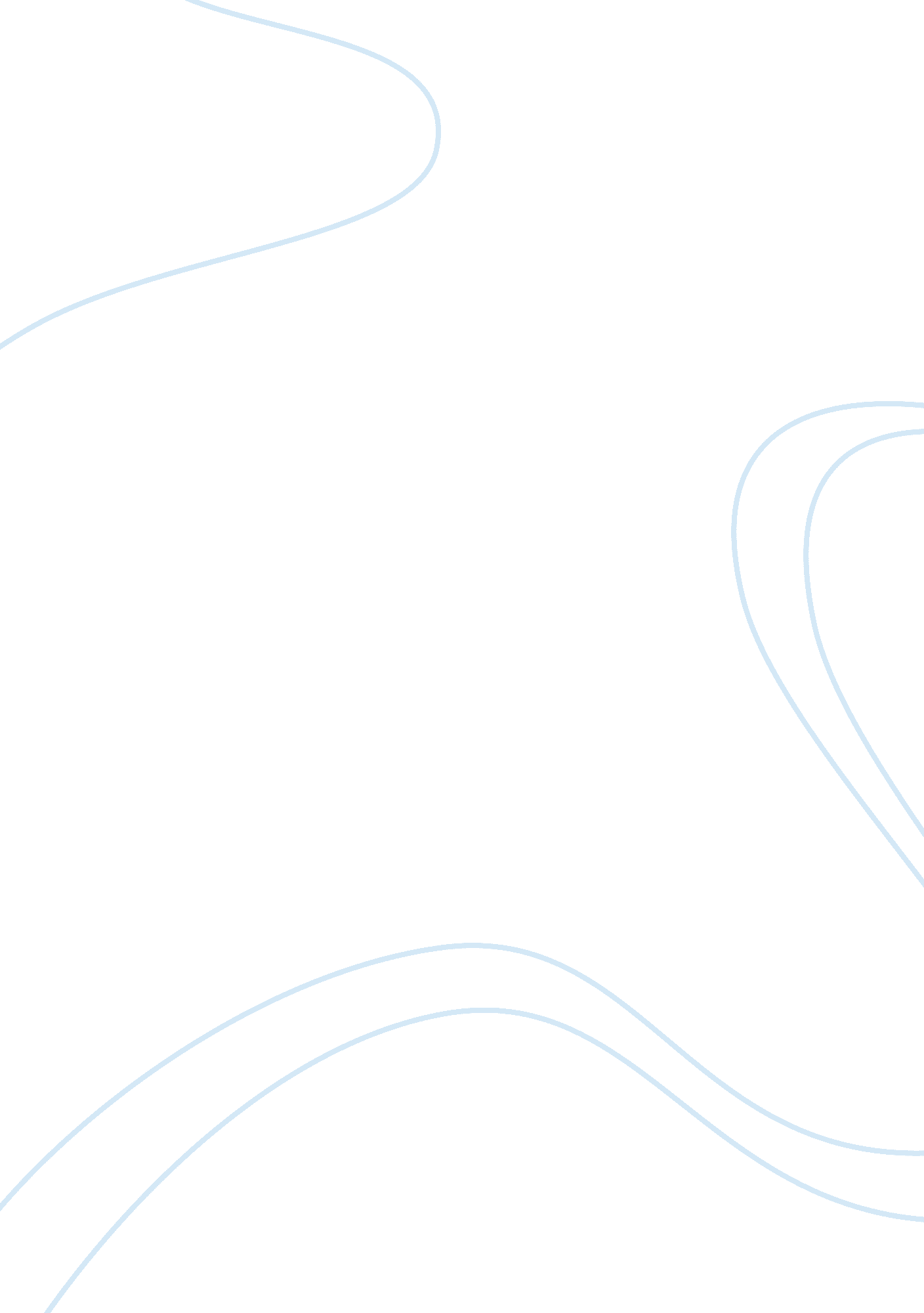 The wind energy advancement actLiterature, Russian Literature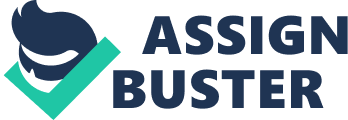 The law will remove any charges for imported materials for wind energy projects. The law will also regulate the areas where the wind farms are located, and contribute a part of the budget to research in wind farming. 
There are some problems that have been associated with the setup of wind farms. For example, opponents of wind farming state that it is a waste of funding as it is not efficient, and leads to the destruction of ecosystems (“ The Wind Power Problem”, n. p). However, the above law regulates the location of the wind farms, which can help in the conservation of wildlife. In addition, the funding that is dedicated to research may help yield new techniques that may increase the efficiency of wind farming. The combination of research, regulation, and incentives will increase the effectiveness of the law and ensure that renewable energy sources will be more effective in the community. 